		                   ANUNCIO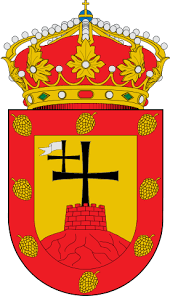 Por la DIPUTACIÓN PROVINCIAL DE LEÓN se ha subvencionado al Ayuntamiento de Castrocontrigo la contratación de peón de limpieza de centros escolares Dª Mª Esther GONZÁLEZ RODRIGUEZ  desde el mes de noviembre de 2021 a junio de 2022 con cargo al PLAN DE EMPLEO PARA PERSONAL DE LIMPIEZA DE CENTROS ESCOLARES 2021/2022.     El importe de la subvención asciende a 4000€.Lo que se hace público para general conocimiento en Castrocontrigo a 23 de junio de 2022.